محمد رحمة للعالمين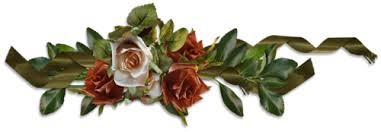 الحمد لله رب العالمين وأصلي و أسلم على أشرف خلق الله أجمعيننبينا محمد عليه وعلى آله وصحابته أفضل الصلاة و أتم التسليم .أما بعد :نرجع للأصل نحن لدينا كتاب و لدينا سنة هل هذا الذي حدث الآن ?لم يذكر في القرآن ولم يذكر في السنه , أم أنه ذُكر ?الله سبحانه وتعالى يُعلمنا يقول جلّ في علاه(وَكُلَّ شَيْءٍ فَصَّلْنَاهُ تَفْصِيلًا)أي حدث يكون في أرض الله عز وجل منذ أن خُلق آدم إلى قيام الساعةوقد ذكر الله عز وجل فيه هل حصل دوافعه أسبابه كيف موقف المسلمو المؤمن والمتقي و المحسن من هذا وكيف موقف المنافق منهفالله سبحانه وتعالي ذكر هذا الأمر كله الله عز وجل قبل أن نبدأبالنبي عليه الصلاة و السلام ذكر لنا أن من ينصر دين الله عز وجلأصلاً فهو منصور نصره الناس أو خذلوه هب أن إنساناً قامبسنة النبي عليه الصلاة و السلام ونصر دين الله عز وجلوطبق سنة النبي عليه الصلاة و السلام في نفسه و نشرها لكنكل العالم ضده هل هو مخذول أم منصور ? والله إنه منصور وحده ?وحده لأن الله سبحانه و تعالى يقول(وَلَقَدْ سَبَقَتْ كَلِمَتُنَا)منذ زمن قبل لا تحصل هذه الأشياء(وَلَقَدْ سَبَقَتْ كَلِمَتُنَا لِعِبَادِنَا الْمُرْسَلِينَ إِنَّهُمْ لَهُمُ الْمَنصُورُونَ )من الذي يقول هذا الكلام ?من الذي يقول إنهم لهم المنصورون ?حكمك ماهو حكم الناس وحكم العالم و هبت الصحافة وإعلام الغربهذا كله هباء يتكسر أمام هذه الكلمات قال تعالى( وَإِنَّ جُنْدَنَا لَهُمُ الْغَالِبُونَ)شخص يقول يمكن في الأخرة لا الله عز وجل يقول عن المؤمنالذي ينصر دين الله إن فالدنيا وفي الاخره تفصيل وتفصيل كل شييقول الله تعالى( إنّا )إذا قال الله إنا إنتهى(إِنَّا لَنَنْصُرُ رُسُلَنَا )فقط الرسل ? لا( وَالَّذِينَ آمَنُوا)كل من أحتسب نصرة النبي عليه الصلاة و السلام برسالة في أي مكانبتغريده في تويتر وأحتسب و فعل قال الله عز وجل هذا(إِنَّا لَنَنْصُرُ رُسُلَنَا وَالَّذِينَ آمَنُوا )متى?(فِي الْحَيَاةِ الدُّنْيَا وَيَوْمَ يَقُومُ الْأَشْهَادُ)في ذلك اليوم لا يوجد فقط الرسل المؤمنين لا سيأتي الذي رسموالذي أستهتر والذي دعم والذي تباكي على موتاهم و قتلاهمولم يتباكي على سنة سيد المرسلين أنقذه هو و أهله من النار بفضل اللهعز وجل العزيز الجبار فتباكي ويأتي هؤلاء ويأتي تحرير رؤساء الدولكل واحد يأتي يقول الله( يَوْمَ)يوم يقوم الأشهاد يقول بعدها يوم , يوم ماذا ?لأن يوجد ناس كثير سيتورط ويعلم أنه لم ينصر النبيعليه الصلاة و السلام ولا ينطق ببنت شفه لكنه تكلم و نصر الغرببتغريداته و كلامه وكتاباته قال الله( يَوْمَ لَا يَنْفَعُ الظَّالِمِينَ )هناك أناس نصروا الدين وكل من لم ينصر الدين سماه الله ظالم ,ساكت تكلم قال أنا ليس لي دخل بهم المهم أنك لم تنصرأنت مع الطائفة الأخرى( إِنَّا لَنَنْصُرُ رُسُلَنَا وَالَّذِينَ آمَنُوا فِي الْحَيَاةِ الدُّنْيَا وَيَوْمَيَقُومُ الْأَشْهَادُ يَوْمَ لَا يَنْفَعُ الظَّالِمِينَ مَعْذِرَتُهُمْ )سيعتذر لكن خلاص فات , الآن وقت نصرتك( يَوْمَ لَا يَنْفَعُ الظَّالِمِينَ مَعْذِرَتُهُمْ ۖ وَلَهُمُ اللَّعْنَةُ وَلَهُمْ سُوءُ الحساب)يعني هل على سؤالك هل إذا خذله الناس جميعهم سيكون النبيصلى الله عليه وسلم مخذول النبي عليه الصلاة و السلام إنتهى وضعهمنذ زمن الله عز وجل قد كتب له قضية النصره و الخذلان قال الله عز وجل( إِلَّا تَنْصُرُوهُ )لم تنصروه خلاص خُذل ? لا( فَقَدْ نَصَرَهُ اللَّهُ )ليس عن شخص رسم أو أستهتر نصره الله الأمه 
جميعها ضده وما معه إلا واحد صاحبه أبو بكرا رضي الله عنه وأرضاهيقول الله :( إِذْ أَخْرَجَهُ)ليست رسمه لا يعرفها عليه الصلاة و السلام وهو متهني في الجنانلا وهو في أسوأ أحواله من جهة الأمور المادية الذين كفروا أخرجوهو أهله في مكه خرج بنفسيه لا يعلمها إلا الله عز وجل ثم أضطروه إلا غارو جالس في غار هو وصاحبه يقول الله في تلك المرحله أصلاًقد نصرناه موضوعه منتهي عليه الصلاة و السلام( إِذْ أَخْرَجَهُ الَّذِينَ كَفَرُوا ثَانِيَ اثْنَيْنِ)الآن أين هو عليه الصلاة و السلام روحه في الجنه لا كان في الغار ,قال تعالى:( إِذْ هُمَا فِي الْغَارِ إِذْ يَقُولُ لِصَاحِبِهِ )مخذول من كل الناس إلا من رحم الله عز وجل يقول( لَا تَحْزَنْ إِنَّ اللَّهَ مَعَنَا فَأَنْزَلَ اللَّهُ سَكِينَتَهُ عَلَيْهِ )من تلك اللحظات والنبي عليه الصلاة و السلام لم يخذلإنتهى أنزل الله سكينته عليه 

(وَأَيَّدَهُ) 
الآن نحن نرى نصرة مثل هذه المحاضرة آية النصر العجيبةأتت في أقصى مشهد ممكن نتصوره في غار حتى الهروبلا يستطيع يهرب في الغار لا تهرب في البر في الساحة 
تستطيع في الفلاء لكن الآن أنت في غار بمجرد أن ينظر إليكإنتهى وضعك ، لا
إنتهى وضعك إذا رب العالمين ليس معك هو قال 
( إِنَّ اللَّهَ مَعَنَا) 
قال الله 
(فَأَنزَلَ اللّهُ سَكِينَتَهُ عَلَيْهِ )
تغيرت النفسية من داخل 
( وَأَيّدَهُ بِجُنُودٍ لّمْ تَرَوْهَا) 
الآن في أنصار لا تراها أنت من جن من رياح من أمراض لا نراها ،قال 
( وَأَيّدَهُ بِجُنُودٍ لّمْ تَرَوْهَا) 
الآن هناك أنصار لا ترا أنظر للكلمة 
( وجعلَ ) 
هو سبحانه له الأمر يفعل ما يريد فعال 
( إِنَّ رَبَّكَ فَعَّالٌ لِمَا يُرِيدُ)
مع كل هذه الهجمة الشرسة والمطاردة للنبي عليه الصلاة والسلاميقول الله في هذا الموقف الحالك الموقف الذي بالأمور الماديةمن أسوأ الأمور يقول الله سبحانه وتعالى 
( وَجَعَلَ كَلِمَةَ الَّذِينَ كَفَرُوا السُّفْلَى )شخص يقول كيف سفلى هم الذين منتصرين وجاعلين جائزةلا يهتمون لأحد ولا أحد يعارضهم جعلوا جائزة الذي سيأتيهم لهمن الإبل والغنم حياً أو ميتاً أنظر للسلطة والقوة هم فوق يقول الله 
(وَجَعَلَ كَلِمَةَ الَّذِينَ كَفَرُوا السُّفْلَى وَكَلِمَةُ اللَّهِ هِيَ الْعُلْيَا وَاللَّهُ عَزِيزٌ حَكِيمٌ ) 
عزيز فعال لما يريد وحكيم ينظر لماذا الله سبحانه وتعالى لم يخسف بالجريدةوبالذي رسمها وشل يده قبل أن يرسمها ؟
لا الله يريد أن يرى أنت ماذا ستفعل إذا فعلو 
بما أنك تقول أن الله ناصر حسناً لماذا نقدم ؟ 
تقدم لأنك أنت محتاج هو لا يحتاج عليه الصلاة والسلام أنت محتاجأن تجعل بصمة عند رب العالمين أنك فعلت الآن حينما كانوا في بدرالله سبحانه يجعل الظروف دائماً حتى يختبر إذا أراد الله أن يختبرإيمانك لا يجعل الأمور كلها منتصرين وكل القنوات تشجب الذين رسموا وتكلموا عن النبي عليه الصلاة والسلام والحكومات يشجعون الذي ينصر 
هنا لا عليك منه أصلا المنافق والكاذب والتافه كلهم يقولون الدعوة فيها جوائزلكن إذا أصبحت القضية جميعها لأهل الباطل وهم الذين ماسكين الإعلاموماسكين الكل ثم هؤلاء المساكين الضعفاء مضطدهين والذي يتكلم منهميسجن والذي يقول هنا تأتي قضية النصرة فالله سبحانة يرفع الباطلرفعة مادية أمام الناس فقط لأجل يختبر أين أنت مع من ولا يثبت هناإلا الصادق لأجل هذا حينما جاء في بدر كانوا سيقاتلون غير ذات الشوكةيعني لديهم قافلة أبو سفيان أصلا تجار ولا يعرفون الحرب يغيرون عليهمويأخذون الذي سرقوه من النبي عليه الصلاة والسلام و أصحابة قبل فيأخذوارد إعتبار من الذي أخذوه منهم قريش مع التعذيب 
فخرجوا على أنهم لديهم قافلة القضية جاءت قريش ملقية بفلذات أكبادهاجاءت العالم يقول الله سبحانه وتعالى.
(وَتَوَدُّونَ أَنَّ غَيْرَ ذَاتِ الشَّوْكَةِ تَكُونُ لَكُمْ)
لكن جاءتهم ذات الشوكة جميعهم فالصحابة ليس مستعدين وليس عندهملا نفسياً ولا معنوياً ولا مادياً يقول ابن مسعود لدينا سيوف مكسرةيعني ليس بها حد حتى ابن مسعود وهو جالس يقطع رأس أبو جهلسيفه ليس به حد فأخذ سيف أبو جهل وقطع رأسه به 
أنه في ذلك الموقف بدأ الإمتحان عندما علموا أن كفار قريش سيأتونبطراً ورأ الناس قالو إنتهينا قام رجل أنظر هنا مسألة النصرة 
النبي عليه الصلاة والسلام لا يحتاج نصرة هذا الرجل والله جل في علاهلا يحتاج لدينه هؤلاء وإن لم ينتصر الدين ويخذل 
لكن الله يريد أن يمتحنهم فبدأ أقوام طاروا فوق السماء هذا منهم صحابيرضي الله عنه جاء عند النبي عليه الصلاة والسلام حينما رأى النبييبكي يقول يارب حتى يسقط رداءه يحضنه بكى من غير شعوررضي الله عنه يقول يا رسول الله كفاك مناجاتك ربك رحمه يقولوالله لينصرنك الله لكن لا تبكي تخيل موقف شديد والنبي عليه الصلاةوالسلام يلتفت يقول يارب هؤلاء أفضل الناس لو ذهبوا خلاصفجاء رجل أنظر تسجيل مواقف الله ينظر ويرى لا يخفى عليه شيءينظر هذا يرتفع وهذا ينزل وهذا ذهب مع المنافقين فجاء رجل قاليارسول الله والله لا نقول لك إذهب أنت كما قال أصحاب موسى لموسىإذهب أنت وربك نحن لا نتدخل فقاتلا إنا هاهنا قاعدون بل نقول لكيارسول الله إذهب أنت وربك فقاتلا إنا معكم مقاتلون يارسول اللههذه الجبال هذه الغمار خض بنا الغمار طبقنا في النار والله لنقاتلمن بين يديك ومن خلفك حينما سمع النبي صلى الله عليه وسلمكلمات الله أنزل جبريل وألف من الملائكة مردفين وثلاثة ألف مسومينلكن هذه الكلمة نفعت صاحبها قال يارسول الله إعمل ما تريد والله إنا معكونقاتل دونك فسري عن النبي عليه الصلاة والسلام حينما أنتهتالحرب الصحابة لم يعملوا شيء عملهم لا يقارن بعمل ألف مردفينوالمسومين وملائكة نزلت الله وصفهم كتيبه مجهزه بالسماء 
نسف الكفار ساقطين فلما أنتهت المعركة قال ابن مسعود فقال النبيعليه الصلاة والسلام أين المقداد ابن الأسود صاحب المقوله الأولىفقال وجهه مغبر بعد الحرب ليس مباراة حرب قال فأخذه النبيعليه الصلاة والسلام والصحابة جميعهم ينظرون لماذا المقداد لوحدةقال فذهب المقداد مع النبي عليه الصلاة والسلام قال ثم أقبل علينا مرة أخرىيقول ابن مسعود والله رأيت وجه المقداد ليس الوجه كان متعب من الحربوأشهب وأغبر قال فرجع المقداد بوجه غير الذي ذهب به وقد تهلل وجهقال فسألت المقداد قلت ناشدتك الله ماذا قال لك النبي عليه الصلاة والسلامقال قال لي النبي عليه الصلاة والسلام أن جبريل أتاني يقول قل لمحمدعليه الصلاة والسلام يقول للمقداد أن الله يحبه من الذي محتاج النصرة 
الله جل في علاه الذي بيده ملكوت كل شيء يقول أني أحبك قالها لكعب قالوسماني لك فقط ذكر إسمي فكيف يقول الله ظنك كيف سيحشر يوم القيامةالمقداد ابن الأسود الآن في قبره كيف كيف سيأتي يوم القيامةعند رب العالمين وأمام الناس وجعلني من المكرمين فإذاً أنا وأنتنحتاج النصرة النبي عليه الصلاة والسلام لا يحتاج النصرة حتىقال النبي عليه الصلاة والسلام في أحب الناس للنبي قاليأتي من بعدي رجل لم يراني يتمنى أن يراني فقط ينظر إلي بمالهوولده تخيل واحد عنده عشرين مليار وعشرين ولد ثم يقول يموتون كلهموأفقدهم كلهم لا أراهم أبداً وأخسر أموالي وأجلس أشحت فقط أنظرإلى صفحة الرسول عليه الصلاة والسلام إذاً من الذي يحتاج النصرةأنا وأنت حسناً إذا كان الله تعالى إذا نصر عبده أي عبد غير النبيعليه الصلاة والسلام يقول الله عزوجل 
(إِنْ يَنْصُرْكُمُ اللَّهُ فَلَا ) 
وإذا نفى الله شيء والله لم يقع 
(غَالِبَ لَكُمْ ۖ وَإِنْ يَخْذُلْكُمْ فَمَنْ ذَا الَّذِي يَنْصُرُكُمْ مِنْ بَعْدِهِ ۗوَعَلَى اللَّهِ فَلْيَتَوَكَّلِ الْمُؤْمِنُونَ) 
لماذا تنتهي الآية بهذه الطريقة ؟ 
يقول لك هذا الكلام أن الواقع ضده لكن أنت مصدق الله عز وجلأنك تنصر الله لو يخذلك الدنيا لا أحد يغلبك قناعه يقين عقيدة وإذا خذلكوالله لن ينصرك أحد يقول لك الله هذا الكلام لا يفهمه الناس 
( وَعَلَى اللَّهِ فَلْيَتَوَكَّلِ الْمُؤْمِنُونَ) 
فأنا إذا نصرت دين الله عز وجل يجب علي أن أنصر دين اللهوأطبق سنة النبي عليه الصلاة والسلام الدين منتهي لا أنا منصورمفروض إني أعتز لأن الله عز وجل إذا قال لك أني ناصرك إنتهىوضعك فكيف ننصر دين الله عز وجل- الله أكبر -ومن المحتاج أنا وأنت حبيبي الغاليالآن ردة الفعل الآن في المسلمين وتأتي ضمن هذه الحملة المباركههل هي نصره يعني محموده وهل نصرتنا وقتيه فقط ونكفي إنا أديناالذي علينا وبرأة الذمه يعني كيف التبيعات والمستقبل بالنسبة لنبيناعليه الصلاة والسلام ؟من حينما تكلف إلى أن يخرج آخر نفس منك وأنت المفترض في نصرةلأن نصرتك أصلا للنبي عليه الصلاة والسلاملماذا نحب النبي عليه الصلاة والسلام أكثر من أنفسنا؟لأجل الله الواحد الأحد سبحانه وتعالى فنصرتنا للنبي عليه الصلاةوالسلام هي السبب الرئيسي لي ولك أنت في عملك تتقاعد تنتهي خلاصتجلس في بيتكم حسناَ أما نصرتك لدين الله عز وجل في كل لحظهمن حياتك لأن الله سبحانه وتعالى يقول(قُلْ إِنَّ صَلَاتِي )في المسجد لا( وَنُسُكِي )ذبيحتي لا( وَمَحْيَايَ )كل حياتك( وَمَمَاتِي لِلَّهِ رَبّ الْعَالَمِينَ لَا شَرِيك لَهُ وَبِذَلِكَ أُمِرْت وَأَنَا أَوَّل الْمُسْلِمِينَ )حسناً أنت مخلوق لأجل ذلك آية(وَمَا خَلَقْتُ الْجِنَّ وَالْإِنسَ إِلَّا )هذا الهدف الأساسي بعد شغلك عملك بيتك زوجتك أهلك كل هذه تحتحسناً هذه كلها المفترض أنت مع تعاملك مع كل واحد منهم وتعاملكفي العمل ذهابك مبكر للعمل في الوقت وخروجك مع الوقت وقيامكبعملك هذه إسمها( إِلَّا لِيَعْبُدُونِ )أنت تمتثل دين الله عز وجل أني أنا اتعامل معك الآن رجعت قلمكالآن وعدتك فهذا ترجيع القلم فيها أجر أنا أحتسبه أني صدقت معكوأنت أعطيتني إياه مفروض تحتسب أني أي حرف أكتبه لك عند رب العالمينفكل حرف وكل ذره في حياتك هي تحت( إِلَّا لِيَعْبُدُونِ )فأنا حياتي كلها قال الله عز وجل متى تنتهي النصره(وَاعْبُدْ رَبَّكَ حَتَّىٰ يَأْتِيَكَ الْيَقِينُ )إلى أن تنتهي حياتك حسناً هذا الآن نومي وأنا سأنام أنا أنصتللنبي عليه الصلاة والسلام حينما تراك زوجتك ويراك ولدك وأنت تضعيدك اليمين على خدك الأيمن وتقول دعاء ثم تقوم من النوم كل هذه نصره المفروض كل مايسألك ولدك بابا ماذا تعمل هذا ماذا النبي عليه السلامعملها تذكر تلبس حذائك - أعزك الله - باليمين وتقول لولدك لا أبداً بهذههذي نصرة أنت حياتك كلها تطبيق لأن الله عز وجل يقول(لَقَدْ كَانَ لَكُمْ فِي رَسُول اللَّه أُسْوَة حَسَنَة )لمن( لِمَنْ كَانَ يَرْجُو اللَّه )تقول أرجو الله حسناً منذ قمت إلى أن عدت للنوم ماذا عملت مثل النبيعليه الصلاة والسلام من حينما قمت ؟أن الرسول لم يرسل إلا ليكون رحمة للعالمين( وَمَا أَرْسَلْنَاكَ إِلَّا رَحْمَةً لِلْعَالَمِينَ )فعليهم أن يستحضروا ذلك وأن يعلموا أن النتائج التي تترتب على صدقإخلاصهم لربهم في تبليغ هذه الرسالة له نتائجه في أنفسهم وفي العالمكله والعالم ينتظر منهم في هذه اللحظات أن يكونوا على قدر رجلواحد يؤمنون بالله ويخلصون له ويبلغون رسالة نبيهم لأنها الرسالةالخاتمة للعالمين والله يقول(وَمَا أَرْسَلْنَاكَ إِلَّا رَحْمَةً لِلْعَالَمِينَ )وعلينا جميعا أن ندرك هذه اللحظه وما يترتب عليها سواء في حياةالمسلمين أنفسهم أو في حياة العالم العالم جميعه الذي أرسل الرسول إليهم( وَمَا أَرْسَلْنَاكَ إِلَّا رَحْمَةً لِلْعَالَمِينَ )علينا أن نستحضر ذلك وأن نبلغ ذلك وأن نخلص في ذلكوأرجو الله أن يوفقنا إلى كل ذلكمنذ أن أستيقظت الصباح إلى الآن كم واحد من أولادك أو الذين رأوكأستفادوا سنه من سنن النبي عليه الصلاة والسلام أنت ماذا فعلتلو قلت لك الآن وللجميع منذ الصبح إلى الآن تستطيع تكتب في ورقةكم سنه طبقتها من سنن النبي عليه الصلاة والسلام وكم حديث للنبيعليه الصلاة والسلام بلغته من حولك أو أمتثلته أنت في نفسكأنت كذا نسفت لم تفهم كثيراً الناس يعتقدون أن النصرة تشارك في الحملاتوفي تويتر وتكتب وإلا ما نصرتهذه من النصرة؟من النصرةلكن النصرة في كل نفس من أنفاسك يعني إذن عندنا إشكالياتفي الأمه في مفهوم النصرة أصلاًنعم لأجل هذا أنت حينما تقول أنا أحب النبي عليه الصلاة والسلامالله جل في علاه لا يكتبك أنت في صحيفة أحباب النبي عليه الصلاة والسلاميعني لا تأتي يوم القيامة أنك قلت أنت أحب رسول الله إلا رسول اللهمع أن هذه الكلمة خطأ لكن لو قلت أنا أحب رسول الله.مع أنها خطأ إلا أن كثير يتبع خطأ لماذا ؟خطأ لأن ما معنى إلا رسول الله معناه أي شيء آخر ونبدأ نقول إلا الصلاة لا( ادْخُلُوا فِي السِّلْمِ كَافَّةً )الدين كامل ما فيه إلاأصلاً من أنت حتى تستثني أنت حينما نخرجك ونقول إلا هذه هلأخرجها النبي عليه الصلاة والسلام لا هذه من عدم النصرة هذه من الخذلانلأنك لم تتبع فحين نقول نحن نحب النبي عليه الصلاة والسلامالله عز وجل رأى الخلق في عهد النبي عليه الصلاة والسلام الكبيرتسأله من الصحابه يقول يحب رسول الله المرأة تحب رسول الله فنزلتآية اسمها آية الإمتحان آية صفت الناس صفين ياورى الخط يا قدم الخطيعني الآن صحيفة مثلاً مكتوب فيها النبي عليه الصلاة والسلام و أحبابهحقاً وفيه أحبابه كذباً الآية هذي فصلت بين الأحباب الصادقين والكاذبينيقول الله عز وجل أن كلن كان يقول نحب الله نحب الله فجعل الله عز وجلفاصل على حبك لله من عدم حبك لله سبحانه وتعالى يعني ليست القضيةكلام الله سبحانه يقول(أَحَسِبَ النَّاسُ أَن يُتْرَكُوا أَن يَقُولُوا آمَنَّا )قلت آمنت خلاص إنتهى وضعك يا مؤمن في صحائف المؤمنين لا(وَهُمْ لَا يُفْتَنُونَ )تأتي مثل هذه الأحداث والفتن وحياتك اليوميه والناس تراك لا تطيقالنبي عليه الصلاة والسلام هذه أسمها فتن يفتنك الله في تعاملكمواعد شخص تحضر وتطنش ولا تأتي ، بعت لشخص وأخفيتعليه عيب في السلعة أو في السيارة التي بعته إياها جميعها إمتحانات ،فتن فتن وهو إما ناجح إما ساقط كل حياتك اليومية ، أنت في العملجالس متى حضرت ! هذه فتنة ، أنت تقول أحب الله ، فتنة متى خرجت !حسناً أنت الآن ذهبت وتأخرت عن الرجعة لكن راتبك أخذته كاملأي كل القضايا الآن والله عندك مريض تستطيع تراه والله صراحةأنا سآخذ كأس شاهي لا يا أخي لا يجوز لك ، لديك معاملة ناقصةوجالس تتكلم مع أصحابك أو تكلمه بالجوال أو تكلم أخيكيا أخي هناك ناس تنتظرك الآن هذه من عدم النصرة للنبي عليه الصلاةوالسلام لأن الله سبحانه وتعالى يقول ،( أَحَسِبَ النَّاسُ أَن يُتْرَكُوا أَن يَقُولُوا آمَنَّا وَهُمْ لَا يُفْتَنُون )حسناً كل الذين قالوا آمنا فُتِنوا نعم كلهم حتى الذين قبلنا ؟حتى الذين قبلنا ،ما الآية التي بعدها(وَلَقَدْ فَتَنَّا الَّذِينَ مِنْ قَبْلِهِمْ ۖ فَلَيَعْلَمَنَّ اللَّهُ الَّذِينَ صَدَقُوا َ)قال وهو صادق حياته كلها تترجم كلامه تترجم الإيمانوأفعال النبي عليه الصلاة والسلام(وَلَيَعْلَمَنَّ الْكَاذِبِين)حسناً ما الآية التي هي أسمها آية الإمتحان( قُلْ إِنْ كُنْتُمْ )تُحفر بالقلب هذه( قُلْ إِنْ كُنْتُمْ تُحِبُّونَ اللَّهَ )أين الفاصل الذي يبين أنت صادق أو كاذب(فَاتَّبِعُونِي )هنا ترا حياتك كلها إلى أن تموت إلى آخر نفس، هذي أسمها النصرةالإتباع هو النصرة الحقيقية(فَاتَّبِعُونِي )هنا تأخذ التي بعد كلمة يتبعوني في جائزة بعد كلمة يتبعونيلا تأخذها بقولك أحب الله( قُلْ إِنْ كُنْتُمْ تُحِبُّونَ اللَّه )لم يقل يُحْبِبْكُمُ اللَّهُ لا الكلمة ليست كلام في غيرها يتبعوني ،( فَاتَّبِعُونِي يُحْبِبْكُمُ اللَّه ُ)فإذاً قضيتي للنصرة ليست قضية إنهم تكلموا أو لم يتكلمواأنا مفترض أنا علمت عن النبي عليه الصلاة والسلام وقلت أشهدأن محمداً رسول الله ، لماذا شهدنا أنه رسول الله ؟لأجل تتبعه أو فقط تقول كلام،لماذا نحن أمة ردة فعل لا يُحركنا ولا يدفع بنا نصرة النبيعليه الصلاة والسلام إلا الأعداء يعني مثل هذه الحملة ومثل هذهكل التفاعلات بعد أن هجم الأعداء لماذا ؟ليس جميعنا , هناك أناس فاهمون ،(أَفَمَنْ يَعْلَمُ أَنَّمَا أُنْزِلَ إِلَيْكَ مِنْ رَبِّكَ الْحَقُّ كَمَنْ هُوَ أَعْمَىٰ ۚإِنَّمَا يَتَذَكَّرُ أُولُو الْأَلْبَابِ )لأجل ذلك الله سبحانه وتعالى قال( مِنَ الْمُؤْمِنِينَ رِجَالٌ صَدَقُوا مَا عَاهَدُوا اللَّهَ عَلَيْهِ ۖ فَمِنْهُمْ مَنْ قَضَىٰنَحْبَهُ وَمِنْهُمْ مَنْ يَنْتَظِرُ ۖ وَمَا بَدَّلُوا تَبْدِيلًا )حسناً السواد الأعظم ؟السواد الأعظم الله سبحانه وتعالى قال ،( وَإِن تُطِعْ أَكْثَرَ مَن فِي الْأَرْضِ يُضِلُّوكَ عَن سَبِيلِ اللَّهِ ۚ)في كل شيء( وَإِنَّ كَثِيرًا مِّنَ النَّاسِ لَفَاسِقُونَ )هذا أصلًا ردته ردة فعل عواطف وليست إتباع حقيقي للنبيعليه الصلاة والسلام ، فإذا صالت و تكلم الغرب قام وأنتصرحسناً وإذا لم يتكلموا الغرب هل نصرت دينك ؟الآن كم مبتعث خارج المملكة ؟كم رأى الناس فيك من صفات النبي عليه الصلاة والسلام إذا رأوكما أحبوا الدين حتى لو كرهوا الدين وكانوا من أعدى أعداء الدينعلى الأقل يرون فيك أفعال النبي عليه الصلاة والسلام هل فعلًا هذا الذييظهر منك ، الآن الذي حدث في فرنسا وأنا أتابع ردود الأفعالوالمتابعين كثير يقولون خرجت تقارير إرهاصات أصلاً خرجت بأن فرنسا"٢٠٢٠ "سيكون رئيس مسلم يعني يجب أن يكون هذا من بابالديمقراطية من عندهم فهذي إرهاصات لإبعاد هذا الأمركيف تقرأ مثل هذي الأطروحات ؟والله لو أكتفينا بالقرآن والسنة فهمنا الدين كله لن يغلبنا أحد،مسلم رئيس دولة أنا أسلمت أو هو وهل إذا أسلم رئيس عندهم سيتغيرالحكم عندهم هذه كلها أصلاً أمور أنا ليس لي علاقة بها أنا لي علاقةإني أنا أنصر دين النبي عليه الصلاة والسلام في نفسي أنا وفي أهليوفي الناس الذين حولي لأجل هذا الله سبحانه وتعالى أعطانا أربعأمور دعنا نقيسها جميعها يقول الله سبحانه وتعالى( وَلَيَنصُرَنَّ اللَّهُ مَن يَنصُرُهُ ۗ إِنَّ اللَّهَ لَقَوِيٌّ عَزِيزٌ ‍)حسناً ماذا أعمل أنا( الَّذِينَ إِنْ مَكَّنَّاهُمْ فِي الْأَرْض )مكنتك في بيت أو شقة أو أرض أو عمل أو رئيس إدارة أو رئيس قسم مكنتك( الَّذِينَ إِنْ مَكَّنَّاهُمْ فِي الْأَرْض )واحد النصرة( أَقَامُوا الصَّلَاة )هل نقيم الصلاة ؟ هل تخشع في صلاتك ؟ هذه الآن مفروض أشتغلعليها من الآن إلى أن أموت هذه نصرة حقيقيه أقاموا الصلاةآتوا الزكاة أمروا بالمعروف كم منكر رأيته أمرت فيه هذه من النصرة( وَنَهَوْا عَنِ الْمُنْكَرِ ۗ وَلِلَّهِ عَاقِبَةُ الْأُمُورِ )الآن الذي حصل في تويتر أنظر أول المنافقين كانوا يتكلمونمع إخوانهم الكفار ولا أحد يعلم الآن لا في تويتر وفي الإنستقرامالآن فضح الله سبحانه وتعالى هؤلاء يقول الله عزوجلالآن مكشوف المنافقين لأجل ذلك الصف واضح الآن والأقنعة سقطت( أَلَمْ تَرَ إِلَى الَّذِينَ نَافَقُوا يَقُولُونَ لِإِخْوَانِهِمُ الَّذِينَ كَفَرُوا مِنْ أَهْلِ الْكِتَابِلَئِنْ أُخْرِجْتُمْ لَنَخْرُجَنَّ مَعَكُمْ وَلَا نُطِيعُ فِيكُمْ أَحَدًا أَبَدًا وَإِنْ قُوتِلْتُمْ لَنَنْصُرَنَّكُمْ )الآن نراهم يناصرونهم بتويتر بدل ما ينصرون سنة النبي عليه الصلاةوالسلام يدافعون عن الذين أستهزءوا بالدينهل ثقافة الغرب موجوده التي أزعجونا بها هي الحرية حرية الفكروحرية التعبير هل نستطيع مثلًا أن نسب الرئيس ونأخذ راحتنا في الأديانوفي كل شيء ننقد بكل صراحة ؟لو الآن سُب رئيس في أحد الدول المسلمة سبته الآن أول ما ترايسحب السفير ترا حركات حقيقيه هل حينما تقول أنت تحب النبيعليه الصلاة والسلام أكثر من نفسك يقول لك الله أكبر كيف حسناً أنت تنتصرلنفسك أكثر من النبي عليه الصلاة والسلام لأجل ذلك هذه أسمها(وَهُمْ لَا يُفْتَنُونَ )لو أحد سب أهلك والله لن تصبر ستعمل كل ما بوسعك ، الكفاروهم كفار لأجل أصنام لأجل أحجار جابوا بحث وتحري وسمعنا فتىيذكرهم يقال له إبراهيم من شدة حرصهم إنهم ينصرون ما لقوا قتله أنسبمن إنه حتى ما قالوا أحرقوه قالوا حرّقوه حتى كلمة حرِّقوه وأنصروا آلهتكمينصرون أصنامهم ، حسناً كيف الآن فرنسا تستفز مليار ونصف المليارويسبوا النبي وتقول أضبطوا أعصابكم وأنتبهوا كيف يقبل هذا ؟هو هذا لابد يقولون المنافقين يطبلون لهم هم أساس الإرهاب هذا الذييصير الآن الله سبحانه وتعالى بين الله لنا في القرآن أعدائهم قال(لَتَجِدَنَّ أَشَدَّ النَّاسِ عَدَاوَةً لِلَّذِينَ آمَنُوا الْيَهُودَ وَالَّذِينَ أَشْرَكُوا)ف عداوتهم ما هي ؟( وَلاَ يَزَالُونَ يُقَاتِلُونَكُمْ حَتَّىَ يَرُدُّوكُمْ عَن دِينِكُمْ إِنِ اسْتَطَاعُواْ )آخر آية( وَلَقَدِ اسْتُهْزِئَ بِرُسُلٍ مِنْ قَبْلِك )لكن ما النتيجة(فَحَاقَ بِالَّذِينَ سَخِرُوا مِنْهُمْ مَا كَانُوا بِهِ يَسْتَهْزِئُون )ف والله لن تستهزئ أو تسكت أو تشارك إلا وأن يحيق بك ما أستهزءت به.وصلى الله وبارك على نبينا محمد وعلى آله وصحبه أجمعين.للاستماع للمحاضرة صوتيّاً :http://www.abdelmohsen.com/play-2371.htmlإن كان من خطأ فمنّا والشيطان , وما كان من صواب فمن الله وحده.